Pielikums 
Ministru kabineta 
2019.gada…. noteikumiem Nr. ….Akreditācijas zīme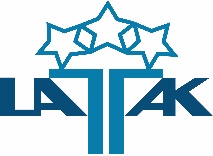 EN ISO/IEC XXXXXW-YYY1. Akreditācijas zīmi veido akreditācijas logo, standarta numurs un institūcijas numurs.2. Akreditācijas logo:2.1. izmēri (ieteicami A4 formāta lapai) – augstums 10 mm, platums 15 mm;2.2. viena no šādām krāsām:2.2.1. melna;2.2.2. tumši zilas un gaiši zilas krāsas salikums:2.2.2.1. T burts un zvaigznes – Pantone 5415C krāsu skalā;2.2.2.2. pārējā logo daļa – Pantone 654C krāsu skalā.3. Standarta numurs, atbilstoši kuram institūcija ir akreditēta.4. Institūcijas akreditācijas numuru veido:4.1. W – attiecīgs atbilstības novērtēšanas institūcijas apzīmējums:4.1.1. T – testēšanas laboratorijai;4.1.2. K – kalibrēšanas laboratorijai;4.1.3. S1 – produktu sertificēšanas institūcijai;4.1.4. S2 – pārvaldības sistēmu sertificēšanas institūcijai;4.1.5. S3 – personu sertificēšanas institūcijai;4.1.6. I – inspicēšanas institūcijai;4.1.7. LV–V – vides verificētājam;4.1.8. M – medicīnas laboratorijai;4.1.9. GHG – validēšanas un verificēšanas institūcijai;4.1.10. PTP – prasmes pārbaužu organizatoriem;4.2. YYY – institūcijas akreditācijas reģistrācijas numurs.